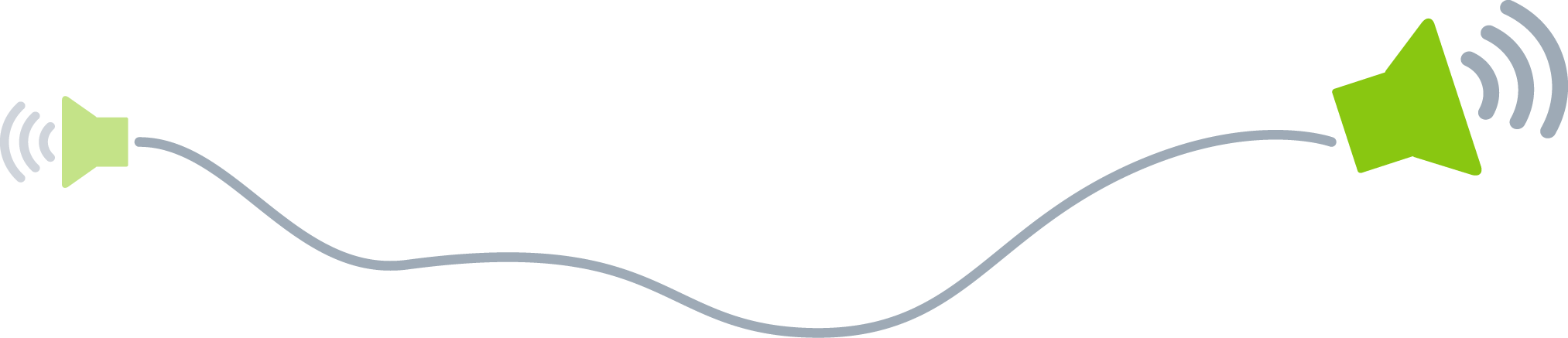 Memo[Klaar om te schrijven? Selecteer gewoon een regel of alinea met tekst en begin te typen om de bestaande tekst te vervangen door uw eigen tekst. Voor de beste resultaten plaatst u geen spatie rechts van de tekens in uw selectie.][Wilt u meer tekst toevoegen? U past de opmaak in deze memo gemakkelijk aan. Ga op het tabblad Start naar de stijlengalerie om een tekstopmaak te kiezen.]Van:[Naam afzender]Aan:[Naam geadresseerde]